EVENTOS ME DE JULIO 2023ACTO ACADEMICO CADI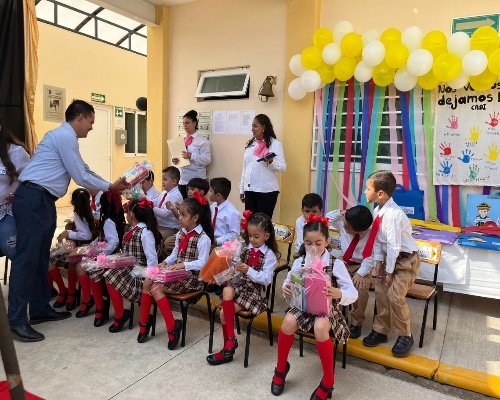 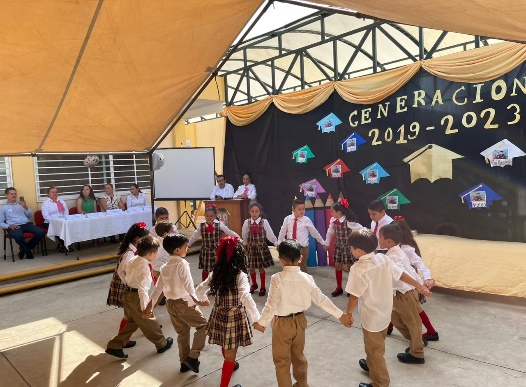 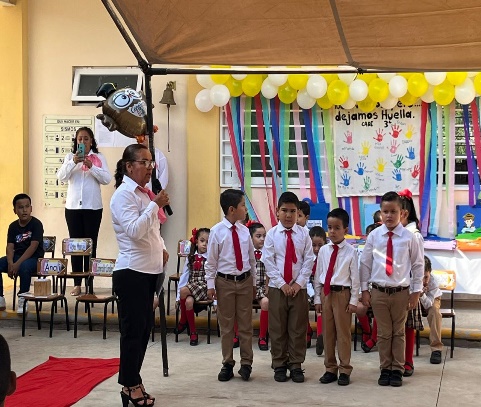 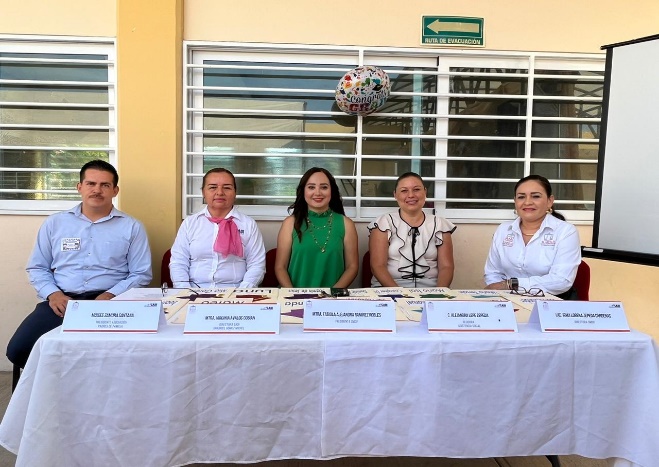 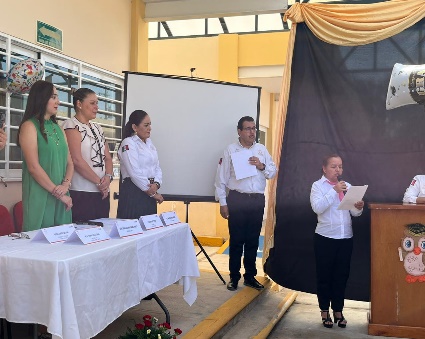 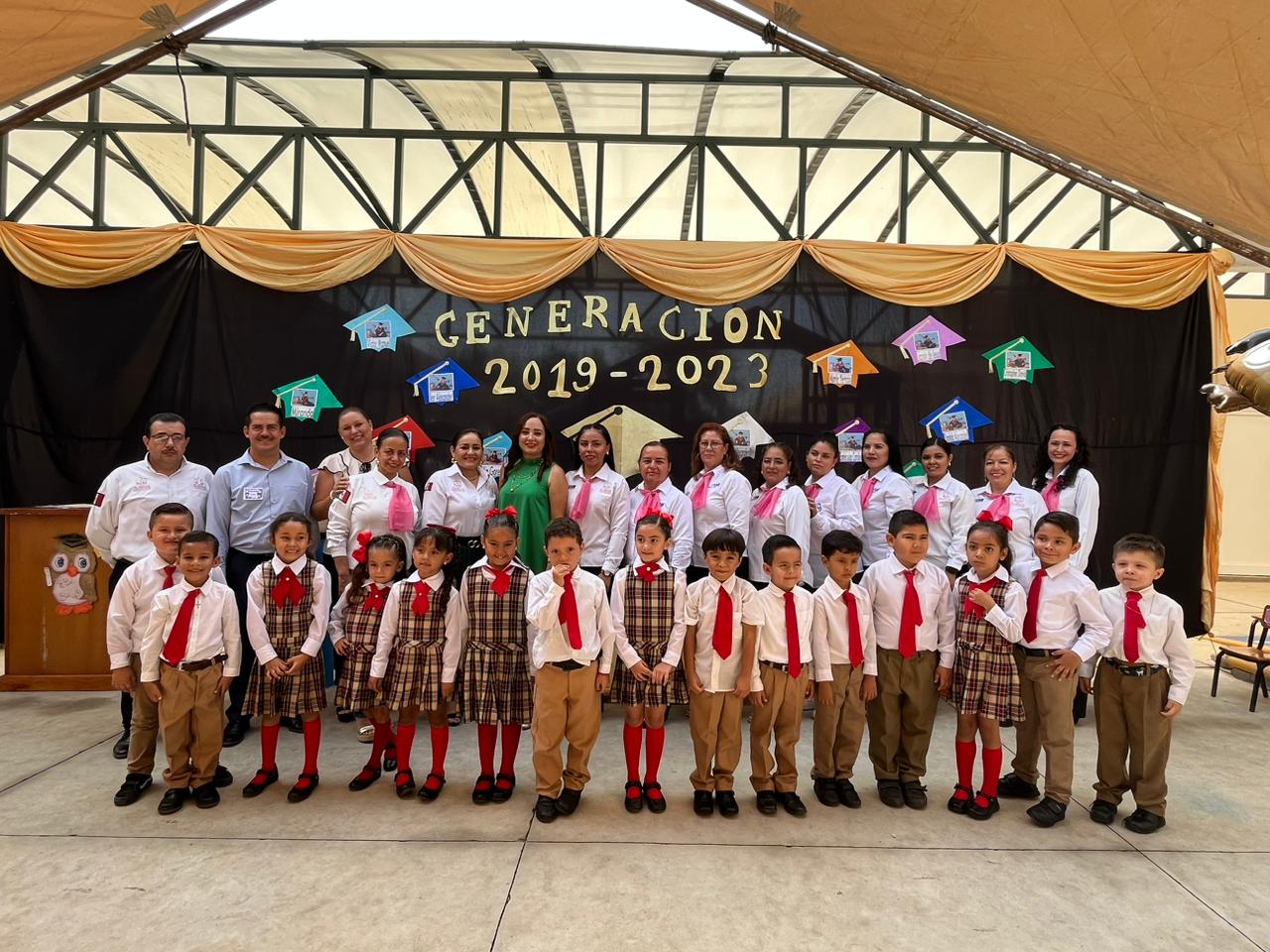 